ContentMental Health Conditions	1Activity 1	1Signs and Symptoms	2Activity 2	2Information	45 Ways to Well being	4The Stress Container	5Activity 3	5Information	7Mental Health ConditionsActivity 1Signs and SymptomsActivity 2Information5 Ways to Well beingThe Stress ContainerActivity 3Information 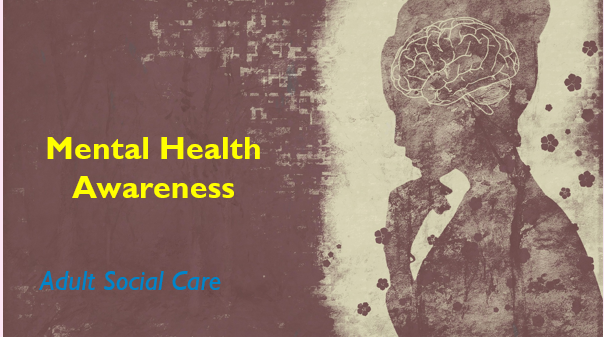 Learner ResourceMental Health AwarenessMental Health Awareness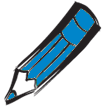 Activity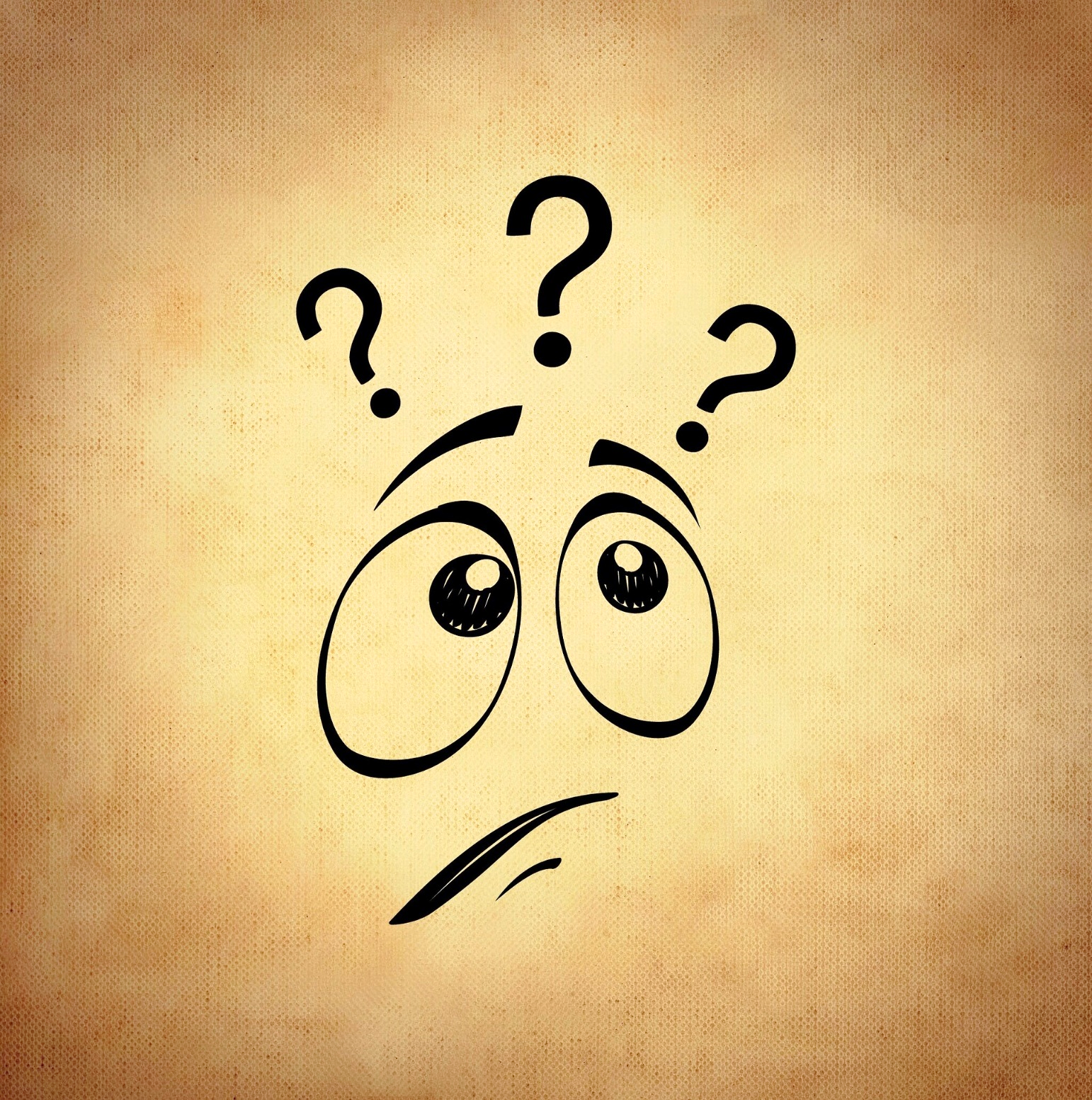 What Mental health conditions can you think of?Below list all the mental health conditions that you are aware of.Activity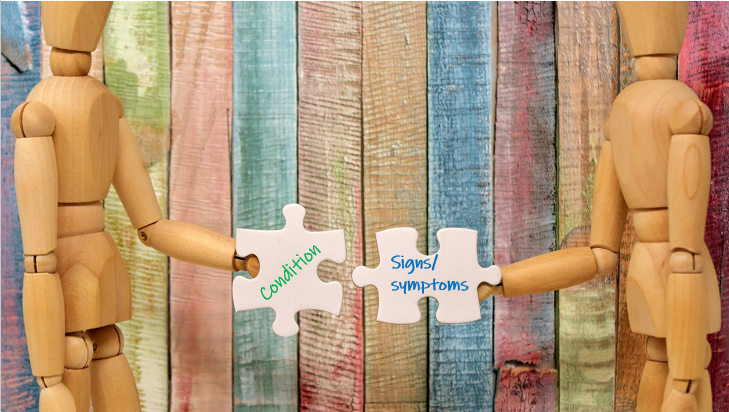 Below can you identify the signs and symptoms of these 9 most common mental health conditions.Depression:……………………………………………………………………….    ……………………………………………………………………….    ……………………………………………………………………….Obsessive Compulsive Disorder:……………………………………………………………………….    ……………………………………………………………………….    ……………………………………………………………………….Panic Disorder:………………………………………………………………………    ………………………………………………………………………    ………………………………………………………………………Psychosis……………………………………………………………………….    ……………………………………………………………………….    ……………………………………………………………………….Generalised Anxiety Disorder:………………………………………………………………………..    ……………………………………………………………………….    ……………………………………………………………………….Post-Traumatic Stress Disorder (PTSD):………………………………………………………………………..………………………………………………………………………..………………………………………………………………………..Personality Disorder………………………………………………………………………………………………………………………………………………………………………………………………………………………Bipolar……………………………………………………………………………………………………………………………………………………………………………………………………………………….Schizophrenia………………………………………………………………………………………………………………………………………………………………………………………………………………………ActivityEvidence suggests there are 5 ways you can improve your mental health and wellbeing. Trying these things could help you feel more positive and able to get the most out of life. For this activity I would like you to write what you could do to put this into practice. Connect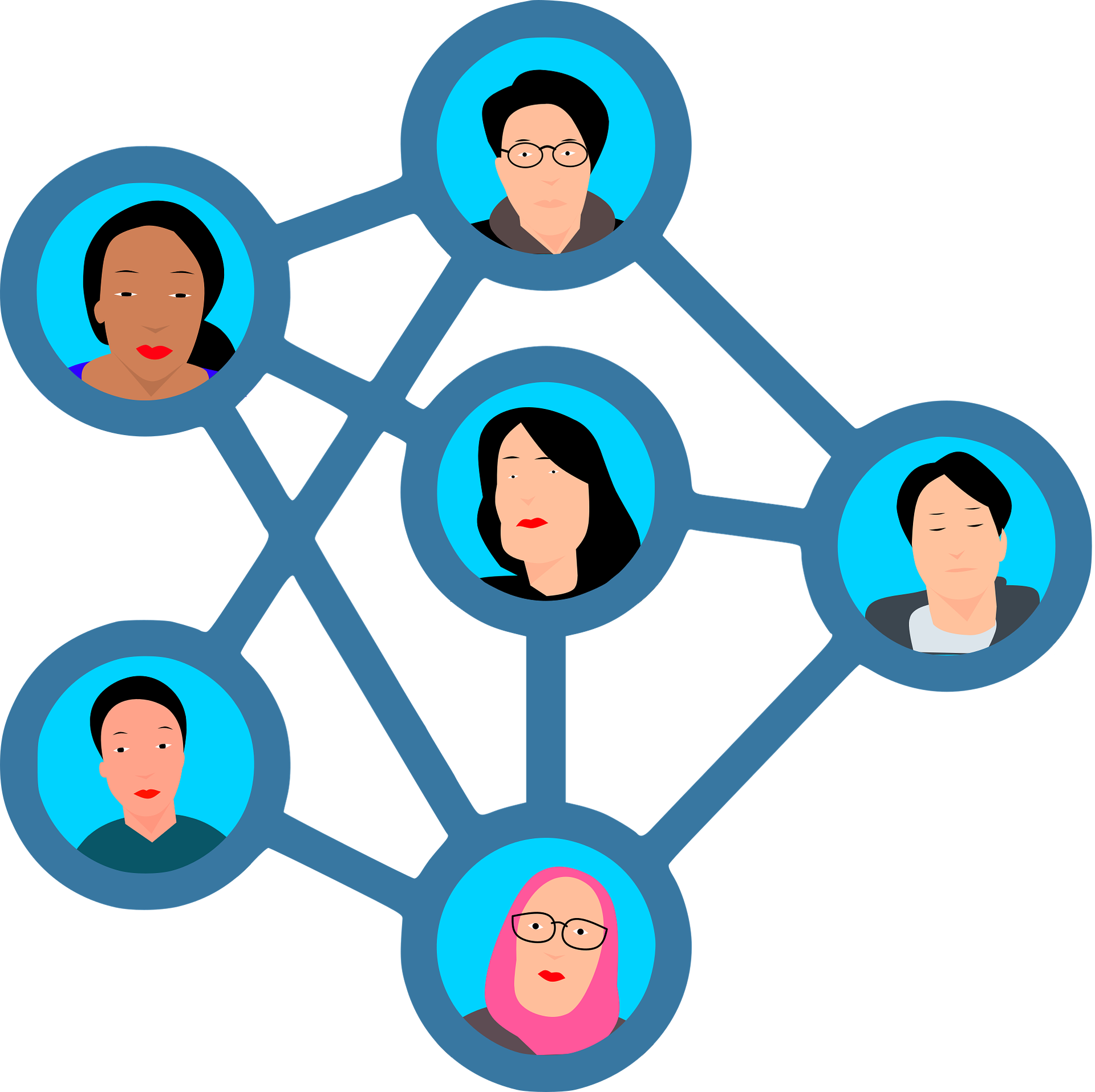 …………………………………………………………………...…………………………………………………………………...…………………………………………………………………...Be Active       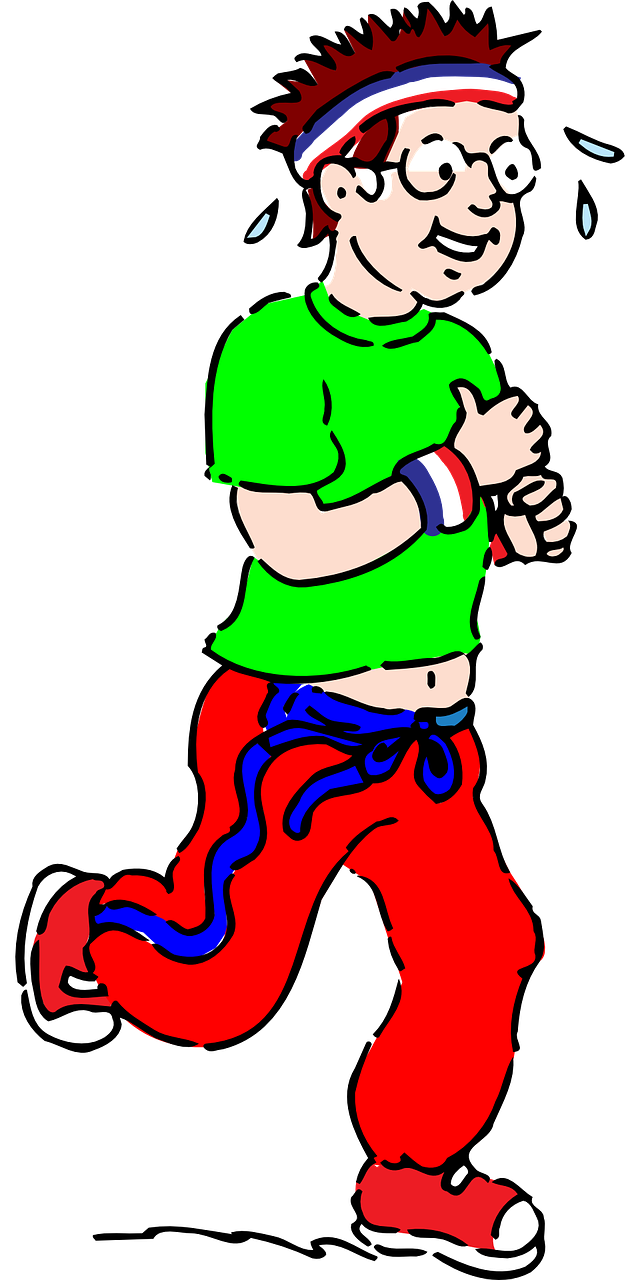 …………………………………………………………………...…………………………………………………………………...…………………………………………………………………...Take Notice 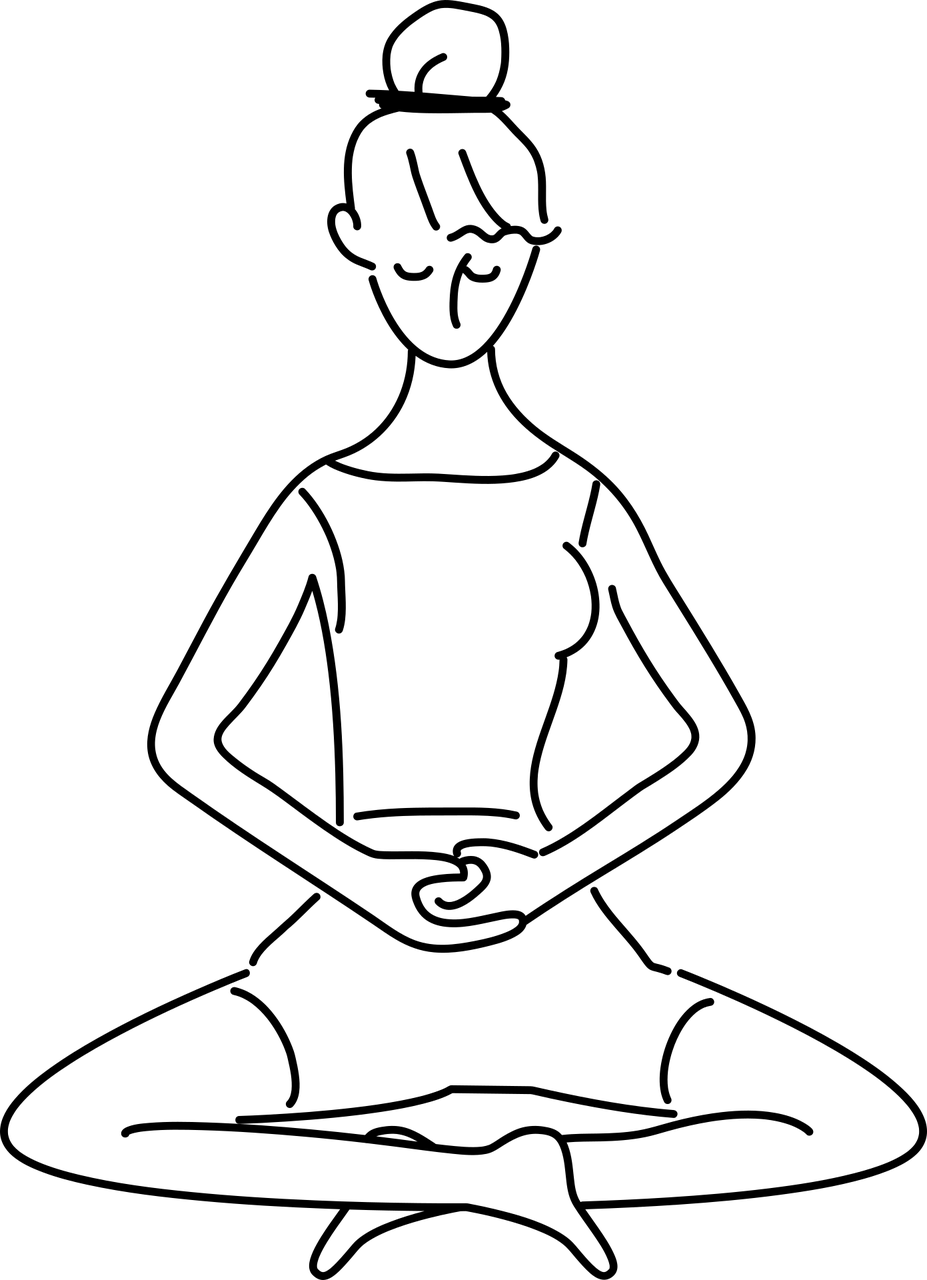 …………………………………………………………………...…………………………………………………………………...…………………………………………………………………...Keep Learning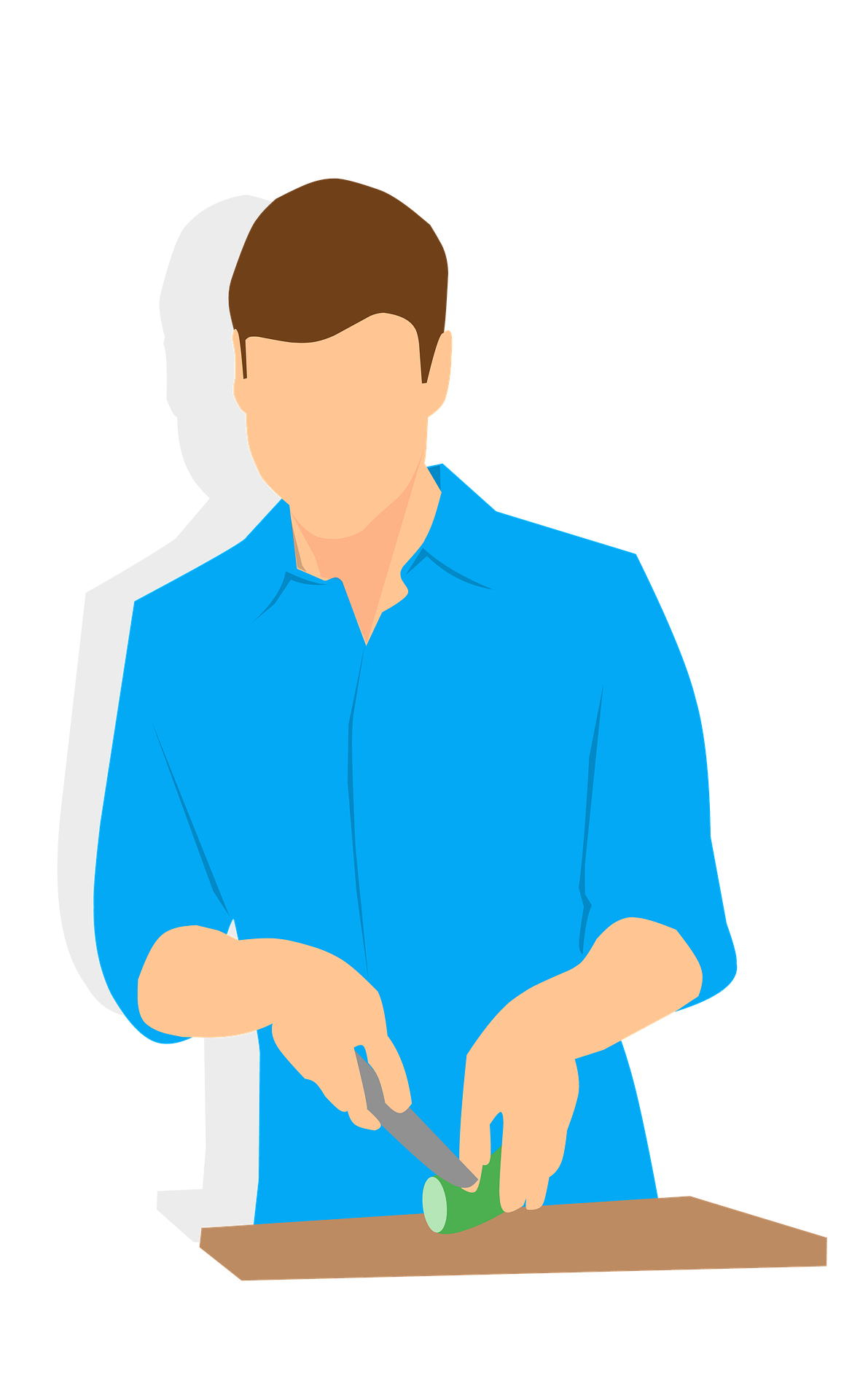 …………………………………………………………………..…………………………………………………………………...         ……………………………………………………….Give…………………………………………………………………...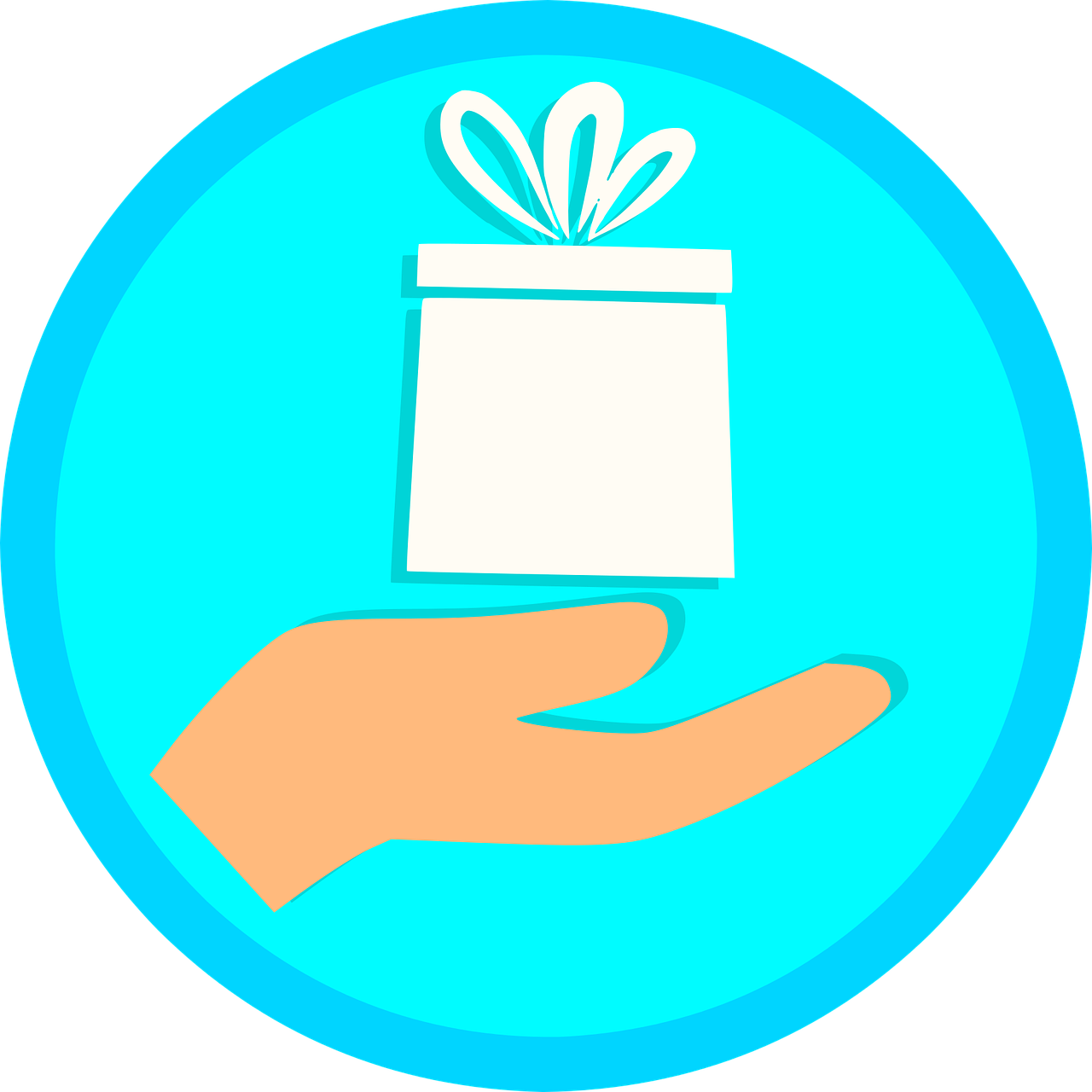 …………………………………………………………………...…………………………………………………………………...ActivityBelow is you will find your own stress container.Please write down all the factors that you feel causes you stress or worry within your life. This can be anything from work issues, family issues, or anything that is happening around you.                                       …………………………………………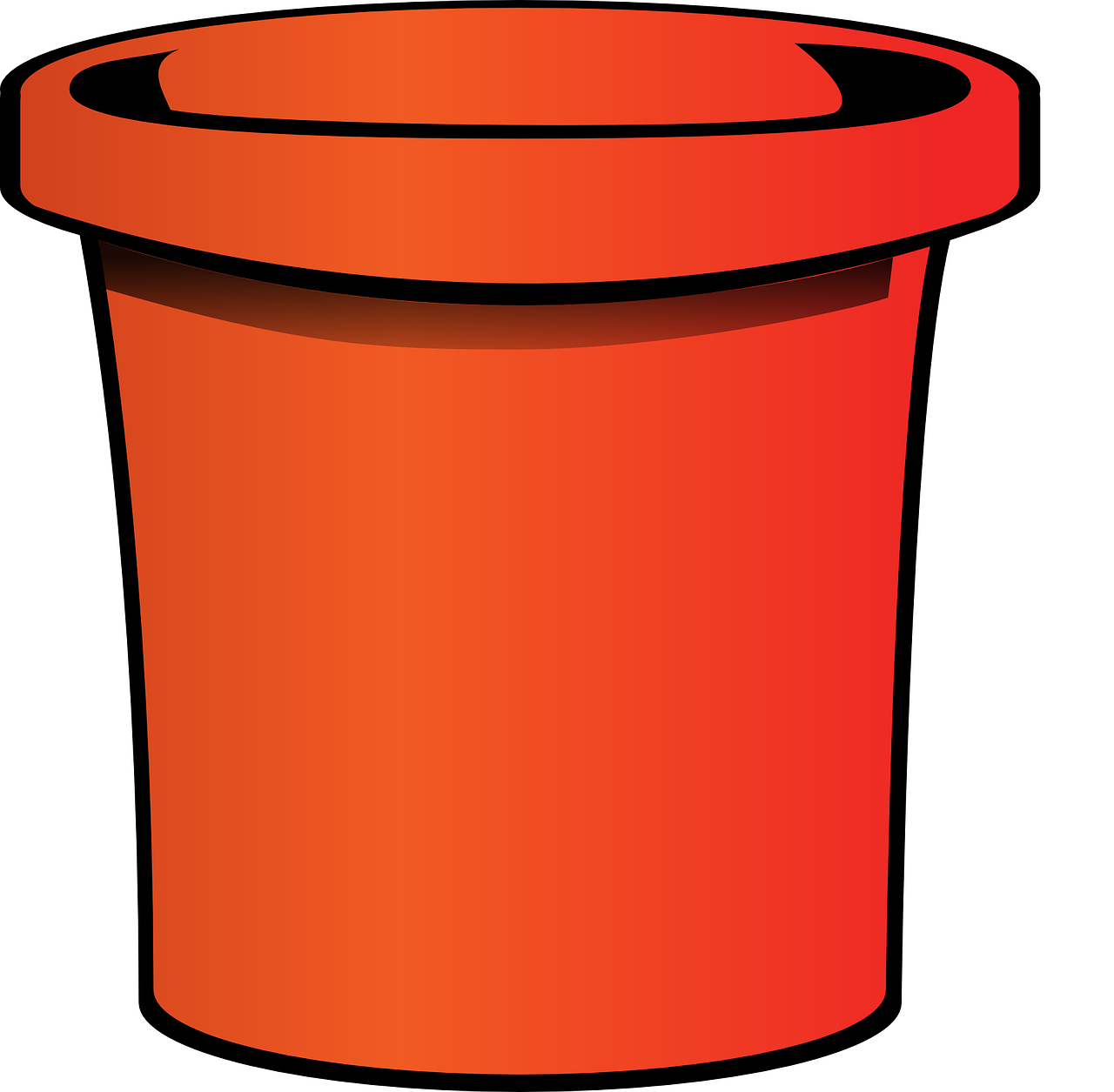 …………………………………………………………………………………………………………………………………………………………………………………………………………………………………………………………………………………………………………When we feel that all our stresses are getting to much then we need to make sure that we are releasing that stress, so our container doesn’t overflow.Please write down ideas that you can do which can help relieve that stress or make you feel less stressed.                                           ……………………………………………………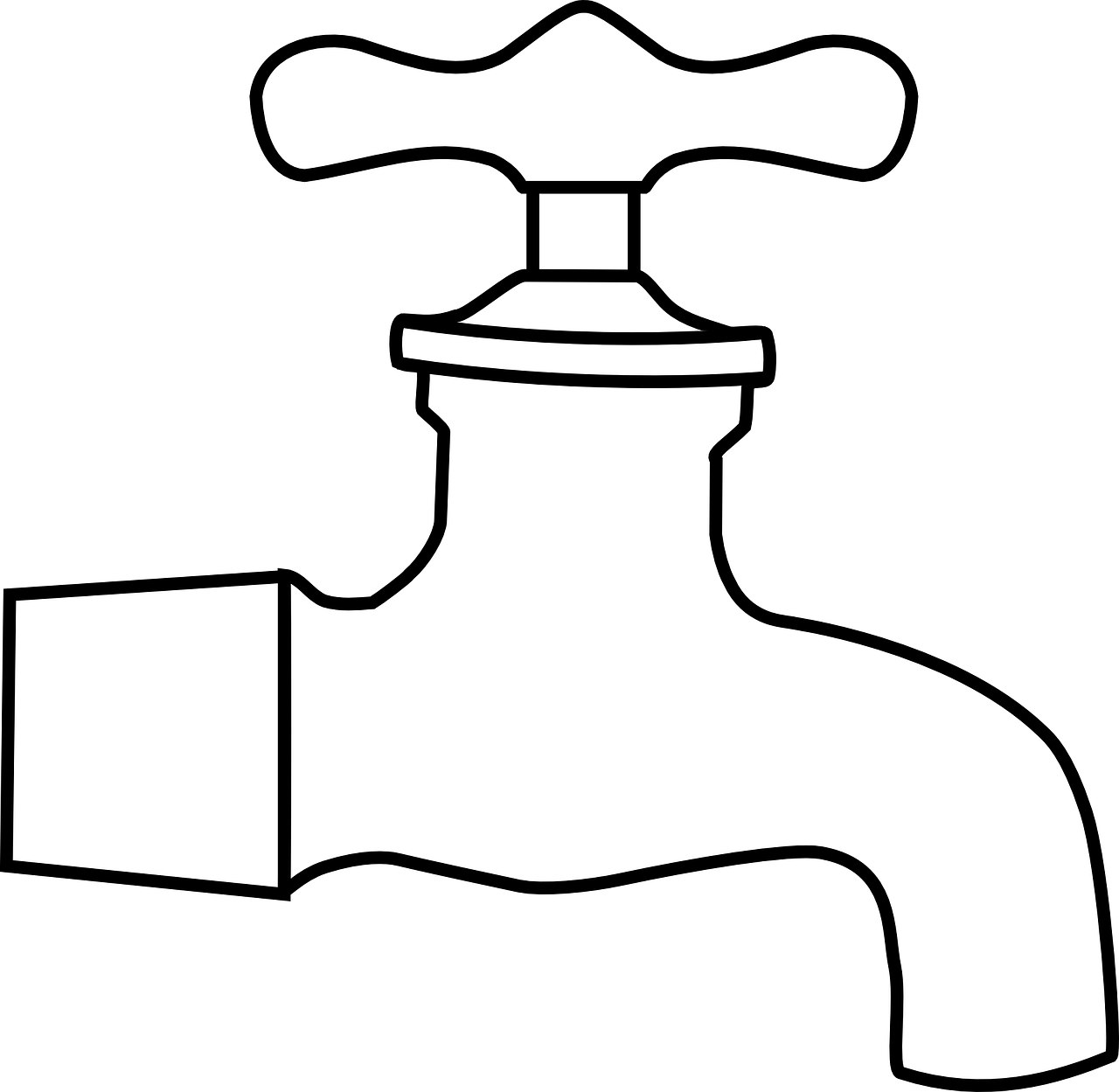 …………………………………………………..……………………………………………………………………………………………………..………………………………………………..…………………………………………………                         ……………………………………………………To help you turn the tap to empty it better, answer these following questions: 1. What can I change or manage differently? 2. What can’t I change and need to accept? 3. What needs my urgent attention? 4. Can anyone help me? 5. What are some of my unhelpful ways that I try to cope? 6. What are some of the useful ways that I use to try to cope? What else could I do?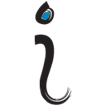 InformationUseful websitesEast Riding Health and Wellbeing - https://eastridinghealthandwellbeing.co.uk/home/Created by the East Riding of Yorkshire Council Public Health team to support the social prescribing project and make sure everyone has access to reliable wellbeing information and local services.Community Mental Health Services for Adults - https://www.humber.nhs.uk/Services/community-mental-health-services-for-adults-in-the-east-riding.htmThe service is provided in partnership with the East Riding of Yorkshire Council and Humber Teaching NHS Foundation Trust in conjunction with other internal mental health services. The team works closely with service users and carers, their families, primary care services, and other local statutory and non-statutory agencies. The team is multi-disciplinary consisting of a wide range of health and social care professionals supported by administration staff.East Riding Emotional Wellbeing Service - https://humberews.co.uk/The service offers a number of different therapies to help support you with your emotional wellbeing.Andy’s Man Club - https://andysmanclub.co.uk/Email: info@amdysmanclub.co.uk9 locations within East Yorkshire & HumberHouse of Light - https://pndsupport.co.uk/Phone: 01482 580499Freephone: 0800 043 2031Email: help@houseoflight.org.ukHelpline is open mon-fri 9am-5pmMen’s Sheds Association - https://menssheds.org.uk/Phone: 0300 772 9626Email: admin@ukmsa.org.ukHull and East Yorkshire Mind - https://www.heymind.org.uk/Phone: 01482 240200Email: info@heymind.org.ukYour life Your way - https://www.yourlifeyourway.uk/caring-for-someone/Your Life, Your Way aims to help our residents live active and independent lives. If you have any care needs, we'll help you get the right care and support at the right time.Rethink - https://www.rethink.org/Advice line: 0808 801 0525Mon – Fri 09:30 – 16:00No Health without Health – Government Strategyhttps://assets.publishing.service.gov.uk/government/uploads/system/uploads/attachment_data/file/213761/dh_124058.pdf PAPYRUS - Papyrus UK Suicide Prevention | Prevention of Young Suicide (papyrus-uk.org) HOPELINE: 0800 068 4141Text: 0786003996724 hours, 7 days a weekYoung Minds - YoungMinds | Mental Health Charity For Children And Young People | YoungMindsParents Advice Line: 0808 802 5544Mon – Fri  09:30 – 16:00Anxiety UKPhone: 03444 775 774No Panic - Home - NoPanicHelpline: 0300 772 984410am – 10pm everydayShout - Support with self-harm | Shout 85258 (giveusashout.org)Text: 8525824/7 free confidential support serviceVideosI had a dog, and his name was depression - https://www.youtube.com/watch?v=XiCrniLQGYcDuration 4:19 minsFive Ways to Wellbeing – https://www.youtube.com/watch?v=bsc2QkCC3uIDuration: 2:42 minsHow to talk to your friends about mental health (MECC) - https://youtu.be/AOucXkCAV7c?list=PLfKvBIIJ5Z8v3Jb4T7qbVe2R8tF_zpnYBDuration 1:18 mins